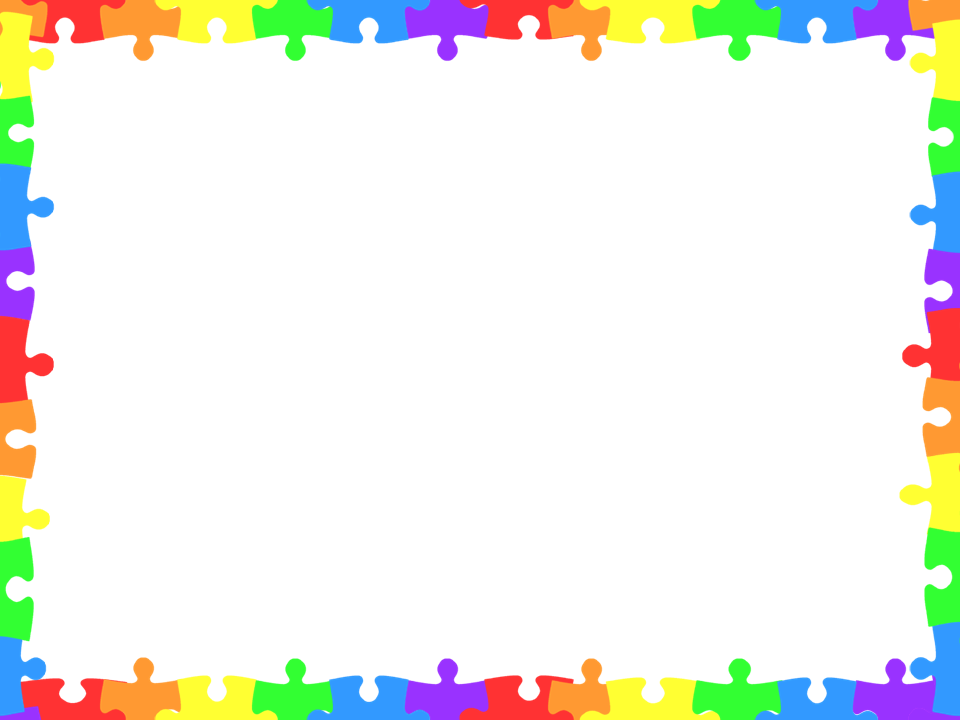 19.06.21 (суббота) – пазл «Знания и открытия»Линейка, поднятие флага Республики Беларусь, ЗОЖ-минутка (профилактика Covid-19)1-6 отр.8.30-8.50Территория школыДиректор лагеря, ст. воспитатель, воспитатели19.06.21 (суббота) – пазл «Знания и открытия»Аукцион полезных навыков «Kids Skills»1-6 отр.9.00-9.15Актовый залСт. воспитатель19.06.21 (суббота) – пазл «Знания и открытия»ЗОЖ-прогулка на городской стадион «Свежий воздух нам полезен»1 отр.10.00-10.45Городской стадион Воспитатель19.06.21 (суббота) – пазл «Знания и открытия»Весёлые старты «Смешарики на воздушном шарике»2 отр.10.00-10.45Школьный стадионОрганиз. физкультурно-оздоровительных мероприятий Жук В.М.19.06.21 (суббота) – пазл «Знания и открытия»Дискуссия «Чем опасен Интернет»3 отр.10.00-10.45Каб. 18Воспитатель19.06.21 (суббота) – пазл «Знания и открытия»Благоустройство памятника Сожженным деревням4 отр.10.00-10.45ПамятникВоспитатель19.06.21 (суббота) – пазл «Знания и открытия»Экскурсия на спасательную станцию 5-6 отр.10.00-10.45Пружанское озероВоспитатели19.06.21 (суббота) – пазл «Знания и открытия»Викторина «Вперёд к знаниям!»1 отр.11.00-11.45Каб. 31Воспитатель19.06.21 (суббота) – пазл «Знания и открытия»Состязание интеллектуалов «Мир детства»2-3 отр.11.00-11.45Актовый залСт. воспитатель, воспитатели19.06.21 (суббота) – пазл «Знания и открытия»Спортивные эстафеты «К здоровью наперегонки»4-5 отр.11.15-12.00Школьный стадионОрганиз. физкультурно-оздоровительных мероприятий Жук В.М.19.06.21 (суббота) – пазл «Знания и открытия»Интеллектуальный турнир «Хочу всё знать»6 отр.11.15-12.00Каб. 48Воспитатель19.06.21 (суббота) – пазл «Знания и открытия»Танцевальный марафон «Лучше всех»1-3 отр.12.00-12.45Актовый залСт. воспитатель, воспитатели19.06.21 (суббота) – пазл «Знания и открытия»Интеллектуальный турнир «Умники и умницы»4-5 отр.12.15-13.00Каб. 26Ст. воспитатель, воспитатели19.06.21 (суббота) – пазл «Знания и открытия»Спортчас «Ловкие, смелые, умелые»6 отр.12.15-13.00Школьный стадионОрганиз. физкультурно-оздоровительных мероприятий Жук В.М.19.06.21 (суббота) – пазл «Знания и открытия»Киномарафон «Смотри и помни»4-6 отр.14.00-15.15Актовый залВоспитатель19.06.21 (суббота) – пазл «Знания и открытия»Дискотека «Лето – время открытий»4-6 отр.15.15-16.00Актовый залВоспитатели19.06.21 (суббота) – пазл «Знания и открытия»Подвижные игры на свежем воздухе1-6 отр.16.30-17.15Терр. школыВоспитатели 